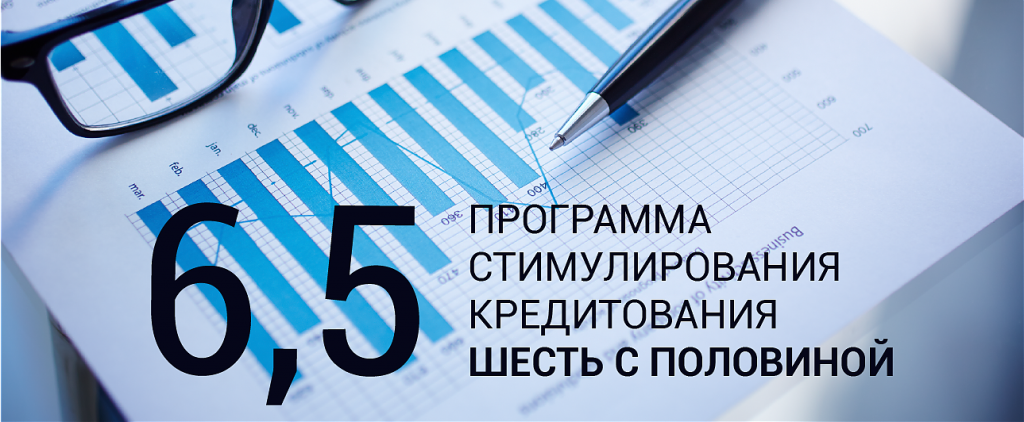 Уважаемые предприниматели!Совместно с Минэкономразвития России и Банком России Корпорация разработала Программу стимулирования кредитования субъектов МСП, реализующих проекты в приоритетных отраслях, которая фиксирует процентную ставку по кредитам в сумме не менее 5 млн рублей для малых предприятий на уровне до 10,6% годовых, для средних предприятий – до 9,6% годовых.В программе участвуют следующие уполномоченные банки:1. АО «Альфа-Банк»; 
2. Банк ВТБ (ПАО); 
3. ПАО Банк ЗЕНИТ; 
4. АО «Банк Интеза»; 
5. ПАО «Банк «Санкт-Петербург»; 
6. Банк «Возрождение» (ПАО); 
7. ВТБ 24 (ПАО); 
8. Банк ГПБ (АО); 
9. ПАО «Запсибкомбанк»; 
10. КБ «Кубань Кредит»; 
11. ПАО «НБД-Банк»; 
12. РНКБ (ПАО); 
13. АО «Россельхозбанк»; 
14. ТКБ БАНК ПАО; 
15. АО «ЮниКредит Банк»; 
16. ПАО «СКБ-банк»; 
17. Банк «Левобережный» (ПАО); 
18. «СИБСОЦБАНК» ООО; 
19. ПАО Банк «Кузнецкий»; 
20. ПАО Банк «ФК Открытие»; 
21. ПАО Сбербанк; 
22. ПАО «Промсвязьбанк»; 
23. АКБ «Алмазэргиэнбанк» АО; 
24. АО «Райффайзенбанк»; 
25. ПАО Росбанк; 
26. АКБ «ЭНЕРГОБАНК» (ПАО); 
27. ООО КБЭР «Банк Казани»; 
28. ООО «Камкомбанк»; 
29. ПАО «НИКО-БАНК»; 
30. ПАО АКБ «Урал ФД»; 
31. АО «МСП Банк». 
32. АО «ГЕНБАНК»; 
33. ПАО «АК БАРС» БАНК; 
34. АО "БАНК ОРЕНБУРГ"; 
35. ООО КБ «Алтайкапиталбанк»; 
36. ПАО CКБ Приморья «Примсоцбанк»; 
37. АКБ «РосЕвроБанк» (АО); 
38. ПАО «ВИТАБАНК»; 
39. ПАО «БИНБАНК»;Первый кредит в рамках Программы был предоставлен в конце 2015 года.Уполномоченные банки активно формируют реестры сделок, участниками которых являются субъекты МСП, реализующие проекты, соответствующие условиям и требованиям Программы.С краткой презентацией Программы можно ознакомиться здесь.ДокументыСписок ОКВЭД DOCX 0.02 мбПрезентация Программы PDF 1.02 мбПрограмма стимулирования кредитования субъектов малого и среднего предпринимательства (редакция от 17.07.2017) PDF 0.78 мбРегламент взаимодействия банков с акционерным обществом «Федеральная корпорация по развитию малого и среднего предпринимательства» в рамках реализации Программы стимулирования кредитования субъектов малого и среднего предпринимательства (от 17.07.2017) PDF 0.53 мб